ТОЛАҒАЙ ОТБАСЫЛАР САЙЫСЫ2022 – 2023 оқу жылының 8 – қараша күні мектебімізде "салауатты өмiр салтын қалыптастыру, ата-анамен бала арасында спорт мәдениетiн кеңінен тарату. Оқушыларды және ата-аналарды сұлу да сымбатты, денсаулығы зор, күшті болу үшiн денені шынықтыру, спортпен айналысудың қажет екендiгiн түсiндiру» мақсатында 4 – класс оқушылары мен ата – аналары арасында Толағай отбасылар сайысы өткізілді. Сайыс 8 кезеңнен тұрды: 1. "Таныстыру" кезеңі (команда аты, ұраны, төсбелгісі),                                             2. Эстафеталық таяқшамен жүгіру,                                            3. Секіртпемен секіру,                                             4. Командалық сайыс - Арқан тартыс,                                             5. Yй тапсырмасы (өз өнерін көрсету),                                             6. Қапшықпен секіру,                                             7. Бiлiмдi кенгуру сайысы.                                             8. Әкелер сайысы - Гір көтеру.Сайыс қорытындысы бойынша: Бас жүлде - 4"А" класс Құмаровтар отбасы,                                                            I орын - 4"Б" класс Сарқытбаевтар отбасы,                                                           II орын - 4"В" класс Миратовтар отбасы,                                                         III орын - 4"Ә" класс Бердібековтер отбасы. Бас жүлдеге ие болған Құмаровтар отбасы сайыстың қалалық кезеңіне жолдама алды. 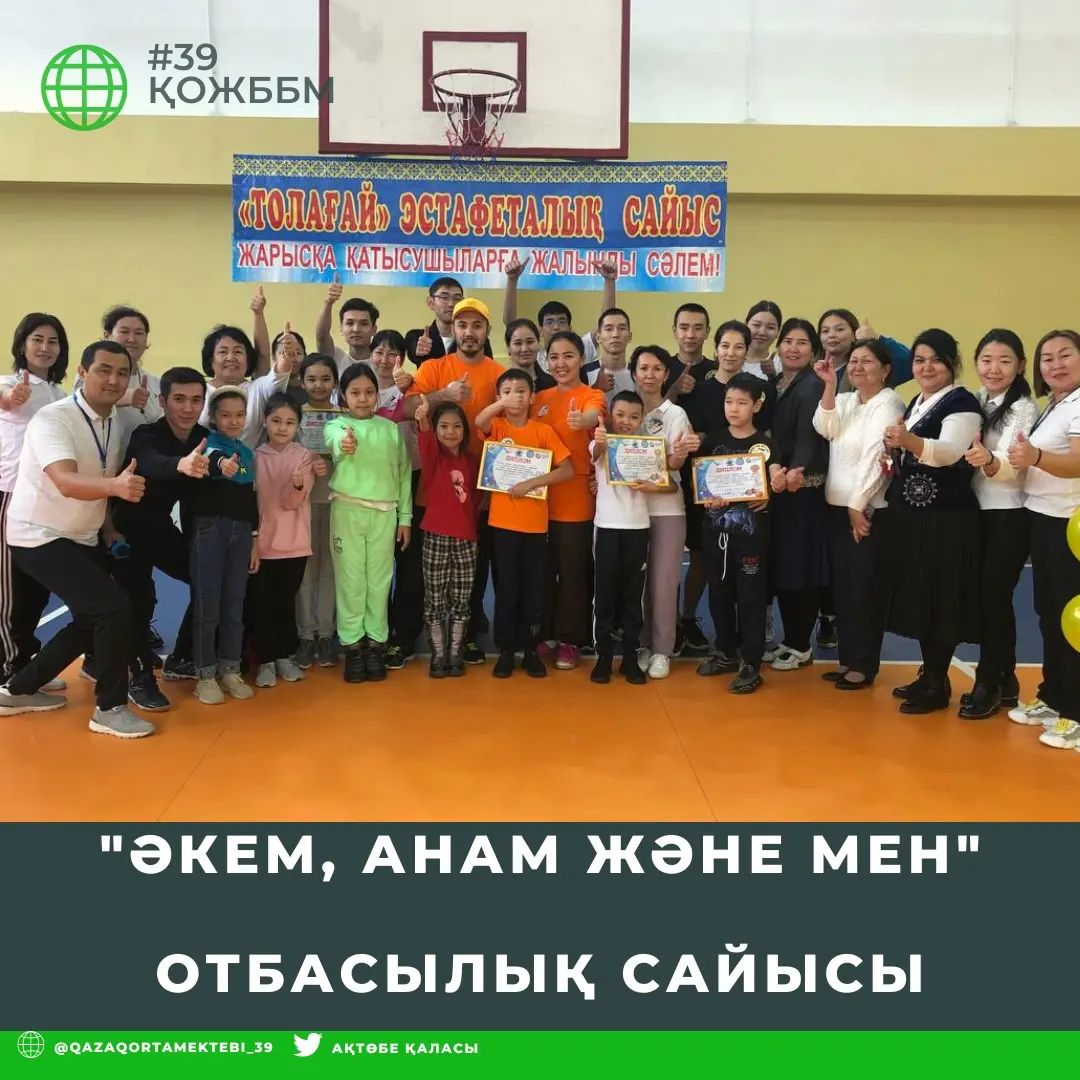 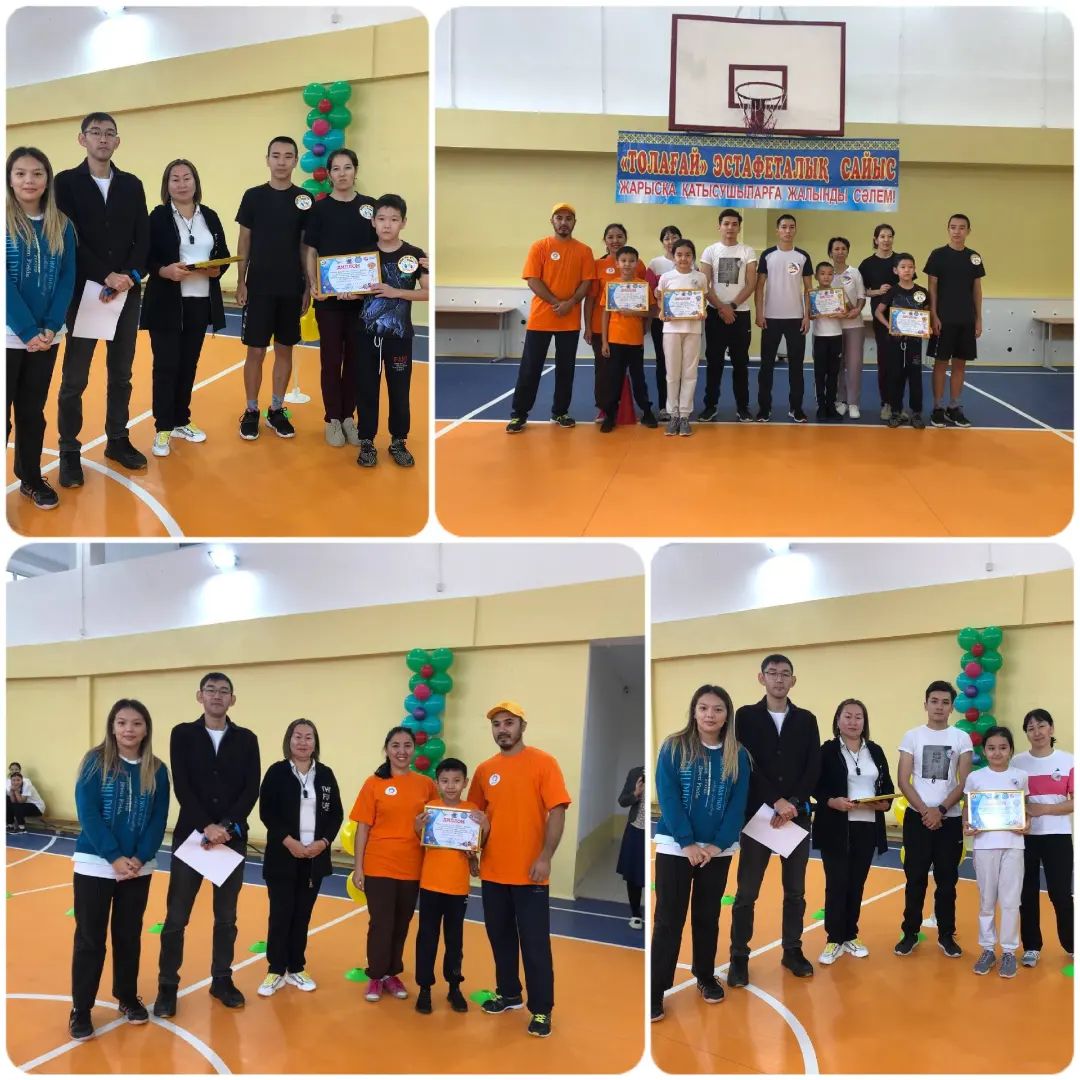 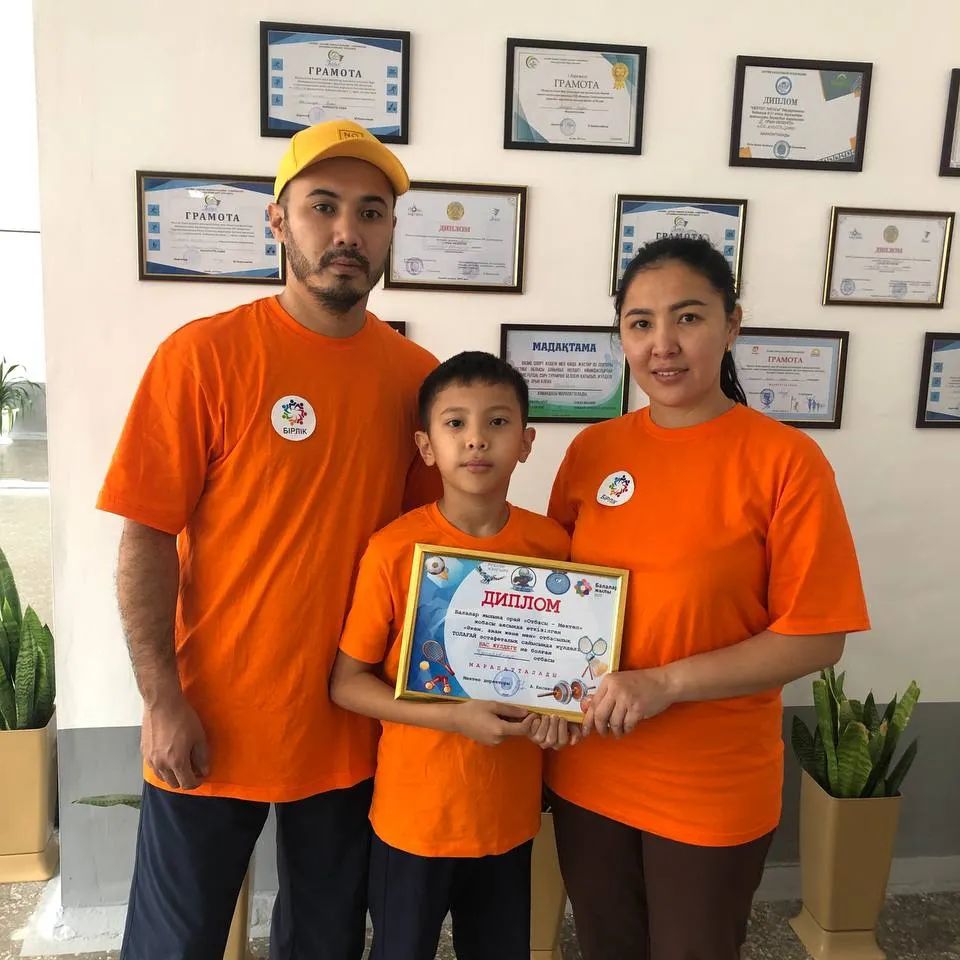 